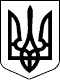 Новосанжарська селищна радаПолтавського району Полтавської області(сімнадцята сесія восьмого скликання)Р І Ш Е Н Н Я24 грудня 2021 року                   смт Нові Санжари                                    № 170Про відмову у наданні дозволу на розроблення проєкту землеустрою щодо відведення земельної ділянки орієнтовною площею 0,6000 га у власність для сінокосіння і випасання худоби громадянці Корогод Н.П. в межах с. СудівкаКеруючись статтями 12, 118, 121, 122 Земельного кодексу України, пунктом 2 статті 4 частини І Європейської Хартії місцевого самоврядування, пунктом 34 статті 26 Закону України «Про місцеве самоврядування в Україні», розглянувши заяву громадянки Корогод Наталії Павлівни про надання дозволу на розроблення проєкту землеустрою щодо відведення земельної ділянки орієнтовною площею 0,6000 га у власність для сінокосіння і випасання худоби в межах с. Судівка, Полтавського району, Полтавської області, враховуючи висновки галузевої постійної комісії селищної ради,селищна рада вирішила:1. Відмовити громадянці Корогод Наталії Павлівні у наданні дозволу на розроблення проєкту землеустрою щодо відведення земельної ділянки орієнтовною площею 0,6000 га у власність для сінокосіння і випасання худоби в межах с. Судівка, Полтавського району, Полтавської області, у зв’язку з невідповідністю вимогам пункту 6 статті 121 Земельного кодексу України.2. Контроль за виконанням цього рішення покласти на постійну комісію селищної ради з питань планування території, будівництва, архітектури, земельних відносин та охорони природи.     Селищний голова                                                               Геннадій СУПРУН